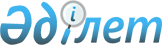 О районном бюджете на 2010-2012 годы
					
			Утративший силу
			
			
		
					Решение Аршалынского районного маслихата Акмолинской области от 15 декабря 2009 года № 24/1. Зарегистрировано Управлением юстиции Аршалынского района Акмолинской области 11 января 2010 года № 1-4-164. Утратило силу - решением Аршалынского районного маслихата Акмолинской области от 9 февраля 2011 года № 35/8

      Сноска. Утратило силу - решением Аршалынского районного маслихата Акмолинской области от 09.02.2011 № 35/8       В соответствии с пунктом 2 статьи 75 Бюджетного кодекса Республики Казахстан от 4 декабря 2008 года, подпунктом 1 пункта 1 статьи 6 Закона Республики Казахстан "О местном государственном управлении и самоуправлении в Республике Казахстан" от 23 января 2001 года, районный маслихат РЕШИЛ:



      1. Утвердить районный бюджет на 2010-2012 годы, согласно приложениям 1, 2 и 3 соответственно, в том числе на 2010 год в следующих объемах:

      1) доходы – 2 543 500,6 тысяч тенге, в том числе по:

      налоговым поступлениям – 384 934 тысяч тенге;

      неналоговым поступлениям – 12 844 тысяч тенге;

      поступления от продажи основного капитала – 37 415 тысяч тенге;

      поступления трансфертов – 2 108 307,6 тысяч тенге;

      2) затраты – 2 597 715,3 тысяч тенге;

      3) чистое бюджетное кредитование – 23 635,4 тысяч тенге, в том числе:

      бюджетные кредиты – 24 036 тысяч тенге,

      погашение бюджетных кредитов – 400,6 тысяч тенге;

      4) сальдо по операциям с финансовыми активами – 0 тысяч тенге, в том  числе:

      приобретение финансовых активов - 0 тысяч тенге;

      поступления от продажи финансовых активов государства - 0 тысяч тенге;

      5) дефицит бюджета – -77 850,1 тысяч тенге;

      6) финансирования дефицита бюджета – 77 850,1 тысяч тенге.

      Сноска. Пункт 1 с изменениями, внесенными решениями Аршалынского районного маслихата Акмолинской области от 15.04.2010 № 26/2 (порядок введения в действие см. п-3); от 28.07.2010 № 29/2 (порядок введения в действие см. п-3); от 04.11.2010 № 31/2 (вводится в действие с 1 января 2010 года); от 21.12.2010 № 34/1 (вводится в действие с 1 января 2010 года)



      2. Утвердить доходы районного бюджета за счет следующих источников:

      1) налоговых поступлений, в том числе:

      индивидуального подоходного налога с доходов, необлагаемых у источника выплаты;

      индивидуального подоходного налога с физических лиц, осуществляющих деятельность по разовым талонам;

      социального налога;

      налогов на имущество;

      земельного налога;

      налога на транспортные средства;

      единого земельного налога;

      акцизов;

      поступлений за использование природных и других ресурсов;

      сборов за ведение предпринимательской и профессиональной деятельности;

      государственной пошлины;

      2) неналоговых поступлений, в том числе:

      доходов от аренды имущества, находящегося в государственной собственности;

      штрафов, пени, санкции, взыскания, налагаемые государственными учреждениями, финансируемыми из государственного бюджета, а также содержащимися и финансируемыми из бюджета (сметы расходов) Национального Банка Республики Казахстан;

      3) поступлений от продажи основного капитала, в том числе:

      поступления от продажи земельных участков;

      4) поступлений трансфертов, в том числе:

      трансфертов из областного бюджета;



      3. Предусмотреть в районном бюджете на 2010 год объемы бюджетных изъятий в сумме 43 335 тысяч тенге, в связи с изменением оплаты труда в бюджетной сфере.

      Сноска. Пункт 3 с изменениями, внесенными решением Аршалынского районного маслихата Акмолинской области от 15.04.2010 № 26/2 (порядок введения в действие см. п-3)



      4. Учесть, что в районном бюджете на 2010 год предусмотрены объемы субвенции, передаваемой из областного бюджета в общей сумме 758 688 тысяч тенге.



      5. Учесть, что в районном бюджете на 2010 год из республиканского бюджета предусмотрены целевые трансферты в сумме 897  417,6 тысяч тенге.

      Сноска. Пункт 5 с изменениями, внесенными решениями Аршалынского районного маслихата Акмолинской области от 15.04.2010 № 26/2 (порядок введения в действие см. п-3); от 04.11.2010 № 31/2 (вводится в действие с 1 января 2010 года)



      6. Учесть, что в районном бюджете на 2010 год предусмотрены целевые трансферты из республиканского бюджета на образование в сумме  641 257 тысяч тенге, в том числе:

      1) целевые текущие трансферты из республиканского бюджета на образование в сумме 28 425 тысяч тенге, в том числе:

      4 095 тысяч тенге – на оснащение учебным оборудованием кабинетов физики, химии, биологии в государственных учреждениях основного среднего и общего среднего образования;

      5 537 тысяч тенге – на создание лингафонных и мультимедийных кабинетов в государственных учреждениях начального, основного среднего и общего среднего образования;

      2 708 тысяч тенге — для внедрения предмета «Самопознание»;

      16 085 тысяч тенге – на реализацию государственного образовательного заказа в дошкольных организациях образования;

      2) целевые трансферты на развитие на строительство и реконструкцию объектов образования в сумме 612 832 тысяч тенге, в том числе:

      612 832 тысяч тенге - строительство школы на 600 ученических мест с государственным языком обучения по улице Степной в ауле Жибек Жолы аульного округа Жибек Жолы Аршалынского района Акмолинской области;

      Сноска. Пункт 6 с изменениями, внесенными решениями Аршалынского районного маслихата Акмолинской области от 15.04.2010 № 26/2 (порядок введения в действие см. п-3); от 04.11.2010 № 31/2 (вводится в действие с 1 января 2010 года); от 21.12.2010 № 34/1 (вводится в действие с 1 января 2010 года)



      7. Учесть, что в районном бюджете на 2010 год предусмотрены целевые текущие трансферты из республиканского бюджета на социальное обеспечение в сумме 9 958,3 тысяч тенге, в том числе:

      6 208,3 тысяч тенге – на выплату единовременной материальной помощи участникам и инвалидам Великой Отечественной войны, а также лицам, приравненным к ним, военнослужащим, в том числе уволенным в запас (отставку), проходившим военную службу в период с 22 июня 1941 года по 3 сентября 1945 года в воинских частях, учреждениях, в военно-учебных заведениях, не входивших в состав действующей армии, награжденным медалью «За победу над Германией в Великой Отечественной войне 1941-1945 гг.» или медалью «За победу над Японией», лицам, проработавшим (прослужившим) не менее шести месяцев в тылу в годы Великой Отечественной войны к 65 – летию Победы в Великой Отечественной войне, и на обеспечение проезда участникам и инвалидам Великой Отечественной войны по странам Содружества Независимых Государств, по территории Республики Казахстан, а также оплаты им и сопровождающим их лицам расходов на питание, проживание, проезд для участия в праздничных мероприятиях в городах Москве, Астане к 65-летию Победы в Великой Отечественной войне;

      3 750 тысяч тенге - на выплату государственной адресной социальной помощи и на выплату государственных пособий на детей до 18 лет;

      Сноска. Пункт 7 с изменениями, внесенными решениями Аршалынского районного маслихата Акмолинской области от 15.04.2010 № 26/2 (порядок введения в действие см. п-3); от 04.11.2010 № 31/2 (вводится в действие с 1 января 2010 года)



      8. Учесть, что в районном бюджете на 2010 год предусмотрены целевые трансферты из республиканского бюджета на развитие системы водоснабжения в сумме 73 907 тысяч тенге, в том числе:

      25 302 тысяч тенге – на реконструкцию водопроводных сетей в селах Раздольное и Байдалы Аршалынского района Акмолинской области;

      44 000 тысяч тенге - на реконструкцию водопроводных сетей поселка Аршалы Аршалынского района Акмолинской области;

      4 605 тысяч тенге - на разработку проектно-сметной документации по объекту «Реконструкция водопроводных сетей поселка Аршалы Аршалынского района Акмолинской области»;

      Сноска. Пункт 8 с изменением и дополнениями, внесенными решением Аршалынского районного маслихата Акмолинской области от 04.11.2010 № 31/2 (вводится в действие с 1 января 2010 года)



      9. Учесть, что в районном бюджете на 2010 год предусмотрены целевые текущие трансферты из республиканского бюджета в сумме 25 711 тысяч тенге, в том числе:

      3 392 тысяч тенге - для реализации мер социальной поддержки специалистов социальной сферы сельских населенных пунктов;

      14 425 тысяч тенге — на содержание подразделений местных исполнительных органов в области ветеринарии;

      7 894 тысяч тенге — на проведение противоэпизоотических мероприятий.

      Сноска. Пункт 9 с изменениями, внесенными решением Аршалынского районного маслихата Акмолинской области от 15.04.2010 № 26/2 (порядок введения в действие см. п-3)



      10. Учесть, что в районном бюджете на 2010 год предусмотрены бюджетные кредиты местным исполнительным органам для реализации мер социальной поддержки специалистов социальной сферы сельских населенных пунктов в сумме 24 036 тысяч тенге;

      Учесть, что в районном бюджете на 2010 год предусмотрен возврат кредитов, выделенных из республиканского бюджета в 2010 году на реализацию мер социальной поддержки специалистов социальной сферы сельских населенных пунктов в сумме 400,6 тысяч тенге;

      Сноска. Пункт 10 с дополнением, внесенным решением Аршалынского районного маслихата Акмолинской области от 04.11.2010 № 31/2 (вводится в действие с 1 января 2010 года)



      11. Учесть, что на 2010 год предусмотрены целевые трансферты из областного бюджета, в том числе:

      1) целевые текущие трансферты из областного бюджета в сумме 11 389 тысяч тенге, в том числе:

      3 899 тысяч тенге — на функционирование детских садов и школ, построенных за счет средств областного бюджета;

      579,4 тысячи тенге – на оказание социальной помощи участникам и инвалидам Великой отечественной войны на расходы за коммунальные услуги;

      5 299 тысяч тенге – на выплату единовременной материальной помощи участникам и инвалидам Великой Отечественной войны, а также лицам, приравненным к ним, военнослужащим, в том числе уволенным в запас (отставку), проходившим военную службу в период с 22 июня 1941 года по 3 сентября 1945 года в воинских частях, учреждениях, в военно-учебных заведениях, не входивших в состав действующей армии, награжденным медалью «За победу над Германией в Великой Отечественной войне 1941-1945 гг.» или медалью «За победу над Японией», проработавшим (прослужившим) не менее шести месяцев в тылу в годы Великой Отечественной войны к 65-летию Победы в Великой Отечественной войне;

      861,6 тысяч тенге – на оплату за учебу в колледжах студентам из малообеспеченных семей Аршалынского района и многодетных семей сельской местности Аршалынского района;

      750 тысяч тенге- на оказание социальной помощи больной Дарье Пивень на приобретение инсулиновой помпы;

      Распределение указанных трансфертов по администраторам бюджетных программ определяется постановлением акимата района.

      2) целевые трансферты на развитие из областного бюджета в сумме  428 581 тысяч тенге, в том числе:

      428 581 тысяч тенге – строительство средней школы № 3 на 320 мест в поселке Аршалы Аршалынского района Акмолинской области;

      Сноска. Пункт 11 с изменениями, внесенными решениями Аршалынского районного маслихата Акмолинской области от 15.04.2010 № 26/2 (порядок введения в действие см. п-3) от 28.07.2010 № 29/2 (порядок введения в действие см. п-3); от 04.11.2010 № 31/2 (вводится в действие с 1 января 2010 года)



      12. Учесть, что в районном бюджете на 2010 год предусмотрены средства на реализацию стратегии региональной занятости и переподготовки кадров в сумме 158 816,3 тысяч тенге, в том числе:

      из республиканского бюджета – 73 086,3 тысяч тенге, в том числе:

      74 675 тысяч тенге — капитальный ремонт основной школы в селе Костомар;

      2 280 тысяч тенге — на социальные рабочие места;

      1 560 тысяч тенге — на молодежную практику;

      из областного бюджета – 85 730 тысяч тенге, в том числе:

      10 000 тысяч тенге — текущий ремонт дорог районного значения Аршалынского района;

      10 000 тысяч тенге — текущий ремонт внутрипоселковых дорог в поселке Аршалы Аршалынского района;

      20 000 тысяч тенге – на капитальный ремонт водопроводных сетей станции Анар;

      45 730 тысяч тенге - на реконструкцию водопроводных сетей в селах Раздольное и Байдалы;

      Сноска. Пункт 12 с изменениями, внесенными решениями Аршалынского районного маслихата Акмолинской области от 28.07.2010 № 29/2 (порядок введения в действие см. п-3)



      13. Утвердить резерв местного исполнительного органа на 2010 год в сумме 0 тысяч тенге.

      Сноска. Пункт 13 с изменениями, внесенными решениями Аршалынского районного маслихата Акмолинской области от 15.04.2010 № 26/2 (порядок введения в действие см. п-3) от 28.07.2010 № 29/2 (порядок введения в действие см. п-3); от 04.11.2010 № 31/2 (вводится в действие с 1 января 2010 года)



      14. Установить размер единовременной выплаты в честь празднования 65-ой годовщины Победы в Великой Отечественной войне участникам и инвалидам Великой Отечественной войны в сумме 20 тысяч тенге, лицам, приравненным к участникам и инвалидам Великой Отечественной войны в сумме 15 тысяч тенге, другим категориям лиц, приравненных по льготам и гарантиям к участникам Великой Отечественной войны в сумме 10 тысяч тенге и труженикам тыла (в том числе награжденным труженикам тыла) в годы Великой Отечественной войны в сумме 7 тысяч тенге.



      15. Установить специалистам социального обеспечения, образования, культуры, работающим в аульной (сельской) местности повышенные на двадцать пять процентов должностные оклады и тарифные ставки, по сравнению с окладами и ставками специалистов, занимающихся этими видами деятельности в городских условиях, согласно перечню, согласованному с районным маслихатом.



      15-1. Учесть, что в расходах районного бюджета на 2010 год предусмотрено разрешение на использование неиспользованных (недоиспользованных) в истекшем финансовом году суммы целевых трансфертов на развитие, выделенных из республиканского бюджета, с соблюдением их целевого назначения за счет остатков бюджетных средств на начало финансового года на сумму неоплаченной части зарегистрированных обязательств в сумме 39 384,6 тысяч тенге на строительство средней школы на 600 мест в ауле Жибек жолы Аршалынского района;

      Сноска. Решение ополнено пунктом 15-1 в соответствии с решением Аршалынского районного маслихата Акмолинской области от 15.04.2010 № 26/2 (порядок введения в действие см. п-3)



      15-2. Учесть, что в расходах районного бюджета на 2010 год предусмотрено разрешение на использование неиспользованных (недоиспользованных) в истекшем финансовом году сумм целевых трансфертов, выделенных из областного бюджета, с соблюдением их целевого назначения, за счет остатков бюджетных средств на начало финансового года на сумму неоплаченной части зарегистрированных обязательств в сумме 587,7 тысяч тенге на капитальный ремонт водопроводных сетей села Койгельды;

      Сноска. Решение дополнено пунктом 15-2 в соответствии с решением Аршалынского районного маслихата Акмолинской области от 15.04.2010 № 26/2 (порядок введения в действие см. п-3)



      15-3. Учесть, что в расходах районного бюджета на 2010 год предусмотрен возврат в областной бюджет неиспользованных целевых трансфертов в сумме 510,5 тысяч тенге;

      Сноска. Решение дополнено пунктом 15-3 в соответствии с решением Аршалынского районного маслихата Акмолинской области от 15.04.2010 № 26/2 (порядок введения в действие см. п-3)



      15-4. Учесть, что в районном бюджете на 2010 год в установленном законодательством порядке использованы свободные остатки бюджетных средств, образовавшиеся на 1 января 2010 года в сумме 13 731,9 тысяч тенге.

      Сноска. Решение дополнено пунктом 15-4 в соответствии с решением Аршалынского районного маслихата Акмолинской области от 15.04.2010 № 26/2 (порядок введения в действие см. п-3)



      16. Утвердить перечень районных бюджетных программ, не подлежащих секвестру в процессе исполнения районных бюджетов на 2010 год, согласно приложению 4.



      17. Утвердить районный бюджет на 2010 год в разрезе аульных, сельских округов и поселка Аршалы, согласно приложению 5.



      18. Настоящее решение вступает в силу со дня государственной регистрации в Управлении юстиции Аршалынского района и вводится в действие с 1 января 2010 года.      Председатель сессии

      районного маслихата                        Р. Федорова      Секретарь районного

      маслихата                                  Ю. Сериков      СОГЛАСОВАНО:      Аким Аршалынского

      района                                     Е. Маржикпаев      Начальник ГУ «Отдел

      экономики и бюджетного

      планирования Аршалынского

      района»                                    Т. Чернова

Приложение 1 к решению

Аршалынского районного маслихата

"О районном бюджете на 2010-2012 годы"

от 15 декабря 2009 года № 24/1      Сноска. Приложение 1 в редакции решения Аршалынского районного маслихата Акмолинской области от 04.11.2010 № 31/2 (вводится в действие с 1 января 2010 года); от 21.12.2010 № 34/1 (вводится в действие с 1 января 2010 года) Районный бюджет на 2010 год

Приложение 2 к решению

Аршалынского районного маслихата

"О районном бюджете на 2010-2012 годы"

от 15 декабря 2009 года № 24/1 Районный бюджет на 2011 год

Приложение 3 к решению

Аршалынского районного маслихата

"О районном бюджете на 2010-2012 годы"

от 15 декабря 2009 года № 24/1 Районный бюджет на 2012 год

Приложение 4 к решению

Аршалынского районного маслихата

"О районном бюджете на 2010-2012 годы"

от 15 декабря 2009 года № 24/1 Перечень бюджетных программ, не подлежащих

секвестру в процессе исполнения бюджета

Аршалынского района на 2010 год

Приложение 5 к решению

Аршалынского районного маслихата

"О районном бюджете на 2010-2012 годы"

от 15 декабря 2009 года № 24/1      Сноска. Приложение 5 в редакции решения Аршалынского районного маслихата Акмолинской области от 04.11.2010 № 31/2 (вводится в действие с 1 января 2010 года) Программы по аульным, сельским округам

и поселка Аршалы на 2010 год
					© 2012. РГП на ПХВ «Институт законодательства и правовой информации Республики Казахстан» Министерства юстиции Республики Казахстан
				КатегорияКлассПодклассНАИМЕНОВАНИЕСУММА123451 Доходы2543500,61Налоговые поступления3849341Подоходный налог на доходы105412Индивидуальный подоходный налог105413Социальный налог1207231Социальный налог1207234Hалоги на собственность2363131Hалоги на имущество1956003Земельный налог118004Hалог на транспортные средства259135Единый земельный налог30005Внутренние налоги на товары, работы и услуги159682Акцизы37243Поступления за использование природных и других ресурсов87004Сборы за ведение предпринимательской и профессиональной деятельности35448Обязательные платежи, взимаемые за совершение юридически значимых действий и (или) выдачу документов уполномоченными на то государственными органами или должностными лицами13891Государственная пошлина13892Неналоговые поступления128441Доходы от государственной собственности14005Доходы от аренды имущества, находящегося в государственной собственности14002Поступления от реализации товаров (работ, услуг) государственными учреждениями, финансируемыми из государственного бюджета4501Поступления от реализации товаров (работ, услуг) государственными учреждениями, финансируемыми из государственного бюджета4504Штрафы, пени, санкции, взыскания, налагаемые государственными учреждениями, финансируемыми из государственного бюджета, а также содержащимися и финансируемыми из бюджета (сметы расходов) Национального Банка Республики Казахстан105001Штрафы, пени, санкции, взыскания, налагаемые государственными учреждениями, финансируемыми из государственного бюджета, а также содержащимися и финансируемыми из бюджета (сметы расходов) Национального Банка Республики Казахстан, за исключением поступлений от организаций нефтяного сектора105006Прочие неналоговые поступления4941Прочие неналоговые поступления4943Поступления от продажы основного капитала374151Поступления государственного имущества ,закрепленного за государственными учреждениями13051Поступления государственного имущества ,закрепленного за государственными учреждениями13053Продажа земли и нематериальных активов361101Продажа земли360002Продажа нематериальных активов1104Поступления трансфертов2108307,62Трансферты из вышестоящих органов государственного управления2108307,62Трансферты из областного бюджета2108307,6Функциональная группаФункциональная подгруппаАдминистратор бюджетных программПрограммаНАИМЕНОВАНИЕСУММАII. Затраты2597715,301Государственные услуги общего характера154907,41Представительные, исполнительные и другие органы, выполняющие общие функции государственного управления139446,4112Аппарат маслихата района (города областного значения)11469001Услуги по обеспечению деятельности маслихата района (города областного значения)11329004Материально-техническое оснащение государственных органов140122Аппарат акима района (города областного значения)38421,1001Услуги по обеспечению деятельности акима района (города областного значения)38121,1004Материально-техническое оснащение государственных органов300123Аппарат акима района в городе, города районного значения, поселка, аула (села), аульного (сельского) округа89556,3001Услуги по обеспечению деятельности акима района в городе, города районного значения, поселка, аула (села), аульного (сельского) округа87906,3023Материально-техническое оснащение государственных органов16502Финансовая деятельность7750452Отдел финансов района (города областного значения)7750001Услуги по реализации государственной политики в области исполнения бюджета района (города областного значения) и управления коммунальной собственностью района (города областного значения)7296003Проведение оценки имущества в целях налогообложения287004Организация работы по выдаче разовых талонов и обеспечение полноты сбора сумм от реализации разовых талонов1675Планирование и статистическая детельность7711453Отдел экономики и бюджетного планирования района (города областного значения)7711001Услуги по реализации государственной политики в области формирования и развития экономической политики, системы государственного планирования и управления района (города областного значения)7661002Создание информационных систем5002ОБОРОНА18811Военные нужды1881122Аппарат акима района (города областного значения)1881005Мероприятия в рамках исполнения всеобщей воинской обязанности188103Общественный порядок, безопасность, правовая, судебная, уголовно-исполнительная деятельность6451Правоохранительная деятельность645458Отдел жилищно-коммунального хозяйства, пассажирского транспорта и автомобильных дорог района (города областного значения)645021Обеспечение безопасности дорожного движения в населенных пунктах64504ОБРАЗОВАНИЕ1997876,91Дошкольное воспитание и обучение80105464Отдел образования района80105009Обеспечение деятельности организаций дошкольного воспитания и обучения801052Начальное, основное среднее и общее среднее образование747685464Отдел образования района (города областного значения)747685003Общеобразовательное обучение722586006Дополнительное образование для детей250999Прочие услуги в области образования1170086,9464Отдел образования района (города областного значения)89289,3001Услуги по реализации государственной политики на местном уровне в области образования4932002Создание информационных систем50004Информатизация системы образования в государственных учреждениях образования района (города областного значения)4581005Приобретение и доставка учебников, учебно-методических комплексов для государственных учреждений образования района (города областного значения)10370007Проведение школьных олимпиад,внешкольных мероприятий и конкурсов районного (городского) масштаба110011Капитальный, текущий ремонт объектов образования в рамках реализации стратегии региональной занятости и переподготовки кадров69246,3467Отдел строительства района (города областного значения)1080797,6037Строительство и реконструкция объектов образования1080797,606Социальная помощь и социальное обеспечение67610,32Социальная помощь56731,3123Аппарат акима района в городе, города районного значения, поселка, аула (села), аульного (сельского) округа8216003Оказание социальной помощи нуждающимся гражданам на дому8216451Отдел занятости и социальных программ района (города областного значения)48515,3002Программа занятости19559005Государственная адресная социальная помощь1360006Жилищная помощь859007Социальная помощь отдельным категориям нуждающихся граждан по решениям местных представительных органов6802010Материальное обеспечение детей-инвалидов, воспитывающихся и обучающихся на дому339014Оказание социальной помощи нуждающимся гражданам на дому345016Государственные пособия на детей до 18 лет4721017Обеспечение нуждающихся инвалидов обязательными гигиеническими средствами и предоставление услуг специалистами жестового языка, индивидуальными помощниками в соответствии с индивидуальной программой реабилитации инвалида3023019Обеспечение проезда участникам и инвалидам Великой Отечественной войны по странам Содружества Независимых Государств, по территории Республики Казахстан, а также оплаты им и сопровождающим их лицам расходов на питание, проживание, проезд для участия в праздничных мероприятиях в городах Москва, Астана к 65-летию Победы в Великой Отечественной войне313,3020Выплата единовременной материальной помощи участникам и инвалидам Великой Отечественной войны, а также лицам, приравненным к ним, военнослужащим, в том числе уволенным в запас (отставку), проходившим военную службу в период с 22 июня 1941 года по 3 сентября 1945 года в воинских частях, учреждениях, в военно-учебных заведениях, не входивших в состав действующей армии, награжденным медалью «За победу над Германией в Великой Отечественной войне 1941-1945 гг.» или медалью «За победу над Японией», проработавшим (прослужившим) не менее шести месяцев в тылу в годы Великой Отечественной войны к 65-летию Победы в Великой Отечественной войне111949Прочие услуги в области социальной помощи и социального обеспечения10879451Отдел занятости и социальных программ района (города областного значения)10879001Услуги по реализации государственной политики на местном уровне в области обеспечения занятости и реализации социальных программ для населения10663012Создание информационных систем50011Оплата услуг по зачислению, выплате и доставке пособий и других социальных выплат16607Жилищно-коммунальное хозяйство89614,21Жилищное хозяйство4404,5467Отдел строительства района4404,5004Развитие, обустройство и (или) приобретение инженерно-коммуникационной инфраструктуры4404,52Коммунальное хозяйство70552,7123Аппарат акима района в городе, города районного значения, поселка, аула (села), аульного (сельского) округа4822,7014Организация водоснабжения населенных пунктов4822,7458Отдел жилищно-коммунального хозяйства, пассажирского транспорта и автомобильных дорог района (города областного значения)20000030Ремонт инженерно-коммуникационной инфраструктуры и благоустройство населенных пунктов в рамках реализации стратегии региональной занятости и переподгтовки кадров20000467Отдел строительства района (города областного значения)45730031Развитие инженерно коммуникационной инфраструктуры и благоустройство населенных пунктов в рамках реализации стратегии региональной занятости и переподготовки кадров457303Благоустройство населенных пунктов14657123Аппарат акима района в городе, города районного значения, поселка, аула (села), аульного (сельского) округа10428,6008Освещение улиц населенных пунктов2832009Обеспечение санитарии населенных пунктов2582010Содержание мест захоронений и погребение безродных2242,6011Благоустройство и озеленение населенных пунктов2772458Отдел жилищно-коммунального хозяйства, пассажирского транспорта и автомобильных дорог района (города областного значения)816018Благоустройство и озеленение населенных пунктов816467Отдел строительства района (города областного значения)3412,4007Развитие благоустройства городов и населенных пунктов3412,408Культура, спорт, туризм и информационное пространство929051Деятельность в области культуры46126455Отдел культуры и развития языков района (города областного значения)46126003Поддержка культурно-досуговой работы461262Спорт3366465Отдел физической культуры и спорта района (города областного значения)3366006Проведение спортивных соревнований на районном (города областного значения) уровне160007Подготовка и участие членов сборных команд района (города областного значения)по различным видам спорта на областных спортивных соревнованиях32063Информационное пространство27839455Отдел культуры и развития языков района (города областного значения)19539006Функционирование районных (городских) библиотек18725007Развитие государственного языка и других языков народа Казахстана814456Отдел внутренней политики района (города областного значения)8300002Услуги по проведению государственной информационной политики через газеты и журналы83009Прочие услуги по организации культуры, спорта, туризма и информационного пространства15574455Отдел культуры и развития языков района (города областного значения)4936001Услуги по реализации государственной политики на местном уровне в области развития языков и культуры4936456Отдел внутренней политики района (города областного значения)6656001Услуги по реализации государственной политики на местном уровне в области информации, укрепления государственности и формирования социального оптимизма граждан4704004Создание информационных систем50003Реализация региональных программ в сфере молодежной политики1902465Отдел физической культуры и спорта района (города областного значения)3982001Услуги по реализации государственной политики на местном уровне в сфере физической культуры и спорта398210Сельское, водное, лесное, рыбное хозяйство, особоохраняемые природные территории, охрана окружающей среды и животного мира, земельные отношения1014601Сельское хозяйство13293453Отдел экономики и бюджетного планирования района (города областного значения)3392099Реализация мер социальной поддержки специалистов социальной сферы сельских населенных пунктов за счет целевого трансферта из республиканского бюджета3392462Отдел сельского хозяйства района (города областного значения)6572001Услуги по реализации государственной политики на местном уровне в сфере сельского хозяйства6572473Отдел ветеринарии района (города областного значения)3329001Услуги по реализации государственной политики на местном уровне в сфере ветеринарии3010004Материально-техническое оснащение государственных органов3192Водное хозяйство73907467Отдел строительства района (города областного значения)73907012Развитие объектов водного хозяйства739076Земельные отношения6366463Отдел земельных отношений района (города областного значения)6366001Услуги по реализации государственной политики в области регулирования земельных отношений на территории района (города областного значения)5866003Земельно-хозяйственное устройство населҰнных пунктов5009Прочие услуги в области сельского, водного, лесного, рыбного хозяйства, охраны окружающей среды и земельных отношений7894473Отдел ветеринарии района (города областного значения)7894011Проведение противоэпизоотических мероприятий789411Промышленность, архитектурная, градостроительная и строительная деятельность90262Архитектурная, градостроительная и строительная деятельность9026467Отдел строительства района (города областного значения)4480001Услуги по реализации государственной политики на местном уровне в области строительства4480468Отдел архитектуры и градостроительства района (города областного значения)4546001Услуги по реализации государственной политики в области архитектуры и градостроительства на местном уровне454612Транспорт и коммуникации280421Автомобильный транспорт8042458Отдел жилищно-коммунального хозяйства, пассажирского транспорта и автомобильных дорог района8042023Обеспечение функционирования автомобильных дорог80429Прочие услуги в сфере транспорта и коммуникаций20000458Отдел жилищно-коммунального хозяйства, пассажирского транспорта и автомобильных дорог района20000008Ремонт и содержание автомобильных дорог районного значения, улиц городов и населенных пунктов в рамках реализации стратегии региональной занятости и переподготовки кадров2000013ПРОЧИЕ99023Поддержка предпринимательской деятельности и защита конкуренции4671469Отдел предпринимательства района (города областного значения)4671001Услуги по реализации государственной политики на местном уровне в области развития предпринимательства и промышленности46719Прочие5231452Отдел финансов района (города областного значения)0012Резерв местного исполнительного органа района (города областного значения)0458Отдел жилищно-коммунального хозяйства, пассажирского транспорта и автомобильных дорог района (города областного значения)5231001Услуги по реализации государственной политики на местном уровне в области жилищно-коммунального хозяйства, пассажирского транспорта и автомобильных дорог523115ТРАНСФЕРТЫ43845,51Трансферты43845,5452Отдел финансов района (города областного значения)43845,5006Возврат неиспользованных (недоиспользованных) целевых трансфертов510,5020Целевые текущие трансферты в вышестоящие бюджеты в связи с изменением фонда оплаты труда в бюджетной сфере43335III. Чистое бюджетное кредитование23635,4Бюджетные кредиты2403610Сельское, водное, лесное, рыбное хозяйство, особоохраняемые природные территории, охрана окружающей среды и животного мира, земельные отношения240361Сельское хозяйство24036453Отдел экономики и бюджетного планирования района (города областного значения)24036006Бюджетные кредиты для реализации мер социальной поддержки специалистов социальной сферы сельских населенных пунктов240365Погашение бюджетных кредитов400,601Погашение бюджетных кредитов400,61Погашение бюджетных кредитов, выданных из государственного бюджета400,6IV. Сальдо по операциям с финансовыми активамиПриобретение финансовых активовV. Дефицит (профицит) бюджета-77 850,1VI. Финансирование дефицита (использование профицита) бюджета77 850,17поступление займов2403601внутренние государственные займы240362договоры займа2403616Погашение займов400,601Погашение займов400,6452Отдел финансов района (города областного значения)400,68Погашение долга местного исполнительного органа перед вышестоящим бюджетом400,6используемые остатки бюджетных средств54214,7Кате-

го-

рияКлассПод-

классНАИМЕНОВАНИЕСУММА123451 Доходы13200461Налоговые поступления4306531Подоходный налог на доходы156922Индивидуальный подоходный налог156923Социальный налог1715281Социальный налог1715284Hалоги на собственность2280611Hалоги на имущество1937003Земельный налог144644Hалог на транспортные средства178035Единый земельный налог20945Внутренние налоги на товары, работы и услуги129322Акцизы25123Поступления за использование природных и других ресурсов66294Сборы за ведение предпринимательской и профессиональной деятельности37918Обязательные платежи, взимаемые за совершение юридически значимых действий и (или) выдачу документов уполномоченными на то государственными органами или должностными лицами24401Государственная пошлина24402Неналоговые поступления144851Доходы от государственной собственности6635Доходы от аренды имущества, находящегося в государственной собственности6634Штрафы, пени, санкции, взыскания, налогаемые государственными учреждениями, финансируемыми из государственного бюджета, а также содержащимися и финансируемыми из бюджета (сметы расходов) Национального Банка Республики Казахстан138221Штрафы, пеня, санкции, взыскания, налагаемые государственными учреждениями, финансируемыми из государственного бюджета, а также содержащимися и финансируемыми из бюджета (сметы расходов) Национального Банка Республики Казахстан, за исключением поступлений от организаций нефтяного сектора138223Поступления от продажи основного капитала100003Продажа земли и нематериальных активов100001Продажа земли100004Поступления трансфертов8649082Трансферты из вышестоящих органов государственного управления8649082Трансферты из областного бюджета864908Функ-

цио-

наль-

ная

груп-

паФунк-

цио-

наль-

ная

под-

груп-

паАдми-

нист-

ратор

бюд-

жет-

ных

прог-

раммПрог-

рам-

маНАИМЕНОВАНИЕСУММАII. Затраты1320046,001Государственные услуги общего характера1435881Представительные, исполнительные и другие органы, выполняющие общие функции государственного управления126661112Аппарат маслихата района (города областного значения)12445001Услуги по обеспечению деятельности маслихата района (города областного значения)12445122Аппарат акима района (города областного значения)31333001Услуги по обеспечению деятельности акима района (города областного значения)31333123Аппарат акима района в городе, города районного значения, поселка, аула (села), аульного (сельского) округа82883001Услуги по обеспечению деятельности акима района в городе, города районного значения, поселка, аула (села), аульного (сельского) округа828832Финансовая деятельность8947452Отдел финансов района (города областного значения)8947001Услуги по реализации государственной политики в области исполнения и контроля за исполнением  бюджета района и управления коммунальной собственностью района (города областного значения)8469003Проведение оценки имущества в целях налогообложения287004Организация работы по выдаче разовых талонов и обеспечение полноты сбора сумм от реализации разовых талонов1915Планирование и статистическая деятельность7980453Отдел экономики и бюджетного планирования района (города областного значения)7980001Услуги по реализации государственной политики в области формирования и развития экономической политики, системы государственного планирования и управления района (города областного значения)798002ОБОРОНА16711Военные нужды1671122Аппарат акима района (города областного значения)1671005Мероприятия в рамках исполнения всеобщей воинской обязанности167103Общественный порядок, безопасность, правовая, судебная, уголовно-исполнительная деятельность6451Правоохранительная деятельность645458Отдел жилищно-коммунального хозяйства, пассажирского транспорта и автомобильных дорог района (города областного значения)645021Обеспечение безопасности дорожного движения в населенных пунктах64504ОБРАЗОВАНИЕ8801711Дошкольное воспитание и обучение92273464Отдел образования района92273009Обеспечение деятельности организаций дошкольного воспитания и обучения922732Начальное, основное среднее и общее среднее образование777940464Отдел образования района (города областного значения)777940003Общеобразовательное обучение744250006Дополнительное образование для детей336909Прочие услуги в области образования9958464Отдел образования района (города областного значения)9958001Услуги по реализации государственной политики на местном уровне в области образования 5510005Приобретение и доставка учебников, учебно-методических комплексов для  государственных учреждений образования района (города областного значения)4363007Проведение школьных олимпиад,внешкольных мероприятий и конкурсов районного (городского) масштаба85011Капитальный, текущий ремонт объектов образования в рамках реализации стратегии региональной занятости и переподготовки кадров0467Отдел строительства района (города областного значения)0037Строительство и реконструкция объектов образования06Социальная помощь и социальное обеспечение611892Социальная помощь48752123Аппарат акима района в городе, города районного значения, поселка, аула (села), аульного (сельского) округа10490003Оказание социальной помощи нуждающимся гражданам на дому10490451Отдел занятости и социальных программ района (города областного значения)38262002Программа занятости19632005Государственная адресная социальная помощь1000006Жилищная помощь1600007Социальная помощь отдельным категориям нуждающихся граждан по решениям местных представительных органов5175010Материальное обеспечение детей-инвалидов, воспитывающихся и обучающихся на дому285016Государственные пособия на детей до 18 лет7195017Обеспечение нуждающихся инвалидов обязательными гигиеническими средствами и предоставление услуг специалистами жестового языка, индивидуальными помощниками в соответствии с индивидуальной программой реабилитации инвалида33759Прочие услуги в области социальной помощи и социального обеспечения12437451Отдел занятости и социальных программ района (города областного значения)12437001Услуги по реализации государственной политики на местном уровне в области обеспечения занятости социальных программ для населения12258011Оплата услуг по зачислению, выплате и доставке пособий и других социальных выплат17907Жилищно-коммунальное хозяйство938812Коммунальное хозяйство85537123Аппарат акима района в городе, города районного значения, поселка, аула (села), аульного (сельского) округа1537014Организация водоснабжения населенных пунктов1537467Отдел строительства района (города областного значения)84000006Развитие системы водоснабжения840003Благоустройство населенных пунктов8344123Аппарат акима района в городе, города районного значения, поселка, аула (села), аульного (сельского) округа8344008Освещение улиц населенных пунктов3037009Обеспечение санитарии населенных пунктов2582010Содержание мест захоронений и погребение безродных357011Благоустройство и озеленение населенных пунктов236808Культура, спорт, туризм и информационное пространство970961Деятельность в области культуры49907455Отдел культуры и развития языков района (города областного значения)49907003Поддержка культурно-досуговой работы499072Спорт3366465Отдел физической культуры и спорта района (города областного значения)3366006Проведение спортивных соревнований на районном (города областного значения) уровне160007Подготовка и участие членов сборных команд района (города областного значения)по различным видам спорта на областных спортивных соревнованиях32063Информационное пространство28535455Отдел культуры и развития языков района (города областного значения)21535006Функционирование районных (городских) библиотек20854007Развитие государственного языка и других языков народов Казахстана681456Отдел внутренней политики района (города областного значения)7000002Услуги по проведению государственной информационной политики через газеты и журналы 70009Прочие услуги по организации культуры, спорта, туризма и информационного пространства15288455Отдел культуры и развития языков района (города областного значения)5450001Услуги по реализации государственной политики на местном уровне в области развития языков и культуры5450456Отдел внутренней политики района (города областного значения)5433001Услуги по реализации государственной политики на местном уровне в области информации, укрепления государственности и формирования социального оптимизма граждан5433465Отдел физической культуры и спорта района (города областного значения)4405001Услуги по реализации государственной политики на местном уровне в сфере физической культуры и спорта440510Сельское, водное, лесное, рыбное хозяйство, особо охраняемые природные территории, охрана окружающей среды и животного мира, земельные отношения133281Сельское хозяйство7380462Отдел сельского хозяйства района (города областного значения)7380001Услуги по реализации государственной политики на местном уровне в сфере сельского хозяйства73806Земельные отношения5948463Отдел земельных отношений района (города областного значения)5948001Услуги по реализации государственной политики в области регулирования земельных отношений на территории района (города областного значения)594811Промышленность, архитектурная, градостроительная и строительная деятельность94482Архитектурная, градостроительная и строительная деятельность9448467Отдел строительства района (города областного значения)4810001Услуги по реализации государственной политики на местном уровне в области строительства4810468Отдел архитектуры и градостроительства района4638001Услуги по реализации государственной политики в области архитектуры и градостроительства на местном уровне463812Транспорт и коммуникации79921Автомобильный транспорт7992458Отдел жилищно-коммунального хозяйства, пассажирского транспорта и автомобильных дорог района7992023Обеспечение функционирования автомобильных дорог799213ПРОЧИЕ110373Поддержка предпринимательской деятельности и защита конкуренции5218469Отдел предпринимательства района (города областного значения)5218001Услуги по реализации государственной политики на местном уровне в области развития предпринимательства и промышленности52189Прочие5819452Отдел финансов района (города областного значения)500012Резерв местного исполнительного органа района (города областного значения)500458Отдел жилищно-коммунального хозяйства, пассажирского транспорта и автомобильных дорог района (города областного значения)5319001Услуги по реализации государственной политики на местном уровне в области жилищно-коммунального хозяйства, пассажирского транспорта и автомобильных дорог 5319III. Чистое бюджетное кредитованиеIV. Сальдо по операциям с финансовыми активамиПриобретение финансовых активовV. Дефицит (профицит) бюджета0,0VI. Финансирования дефицита (использование профицита) бюджета0,07поступление займов0погашение займов0используемые остатки бюджетных средств0Кате-

горияКлассПод-

классНАИМЕНОВАНИЕСУММА123451 Доходы14118301Налоговые поступления4442091Подоходный налог на доходы171052Индивидуальный подоходный налог171053Социальный налог1813381Социальный налог1813384Hалоги на собственность2294401Hалоги на имущество1937003Земельный налог146854Hалог на транспортные средства189615Единый земельный налог20945Внутренние налоги на товары, работы и услуги137222Акцизы26653Поступления за использование природных и других ресурсов70274Сборы за ведение предпринимательской и профессиональной деятельности40308Обязательные платежи, взимаемые за совершение юридически значимых действий и (или) выдачу документов уполномоченными на то государственными органами или должностными лицами26041Государственная пошлина26042Неналоговые поступления152131Доходы от государственной собственности7035Доходы от аренды имущества, находящегося в государственной собственности7034Штрафы, пени, санкции, взыскания, налогаемые государственными учреждениями, финансируемыми из государственного бюджета, а также содержащимися и финансируемыми из бюджета (сметы расходов) Национального Банка Республики Казахстан145101Штрафы, пеня, санкции, взыскания, налагаемые государственными учреждениями, финансируемыми из государственного бюджета, а также содержащимися и финансируемыми из бюджета (сметы расходов) Национального Банка Республики Казахстан, за исключением поступлений от организаций нефтяного сектора145103Поступления от продажи основного капитала100003Продажа земли и нематериальных активов100001Продажа земли100004Поступления трансфертов9424082Трансферты из вышестоящих органов государственного управления9424082Трансферты из областного бюджета942408Функ-

цио-

наль-

ная груп-

паФунк-

цио-

наль-

ная

под-

груп-

паАдми-

нист-

ратор

бюд-

жет-

ных прог-

раммПрог-

раммаНАИМЕНОВАНИЕСУММАII. Затраты1411830,001Государственные услуги общего характера1604031Представительные, исполнительные и другие органы, выполняющие общие функции государственного управления141627112Аппарат маслихата района (города областного значения)13754001Услуги по обеспечению деятельности маслихата района (города областного значения)13754122Аппарат акима района (города областного значения)34760001Услуги по обеспечению деятельности акима района (города областного значения)34760123Аппарат акима района в городе, города районного значения, поселка, аула (села), аульного (сельского) округа93113001Услуги по обеспечению деятельности акима района в городе, города районного значения, поселка, аула (села), аульного (сельского) округа931132Финансовая деятельность9905452Отдел финансов района (города областного значения)9905001Услуги по реализации государственной политики в области исполнения и контроля за исполнением  бюджета района и управления коммунальной собственностью района (города областного значения)9404003Проведение оценки имущества в целях налогообложения287004Организация работы по выдаче разовых талонов и обеспечение полноты сбора сумм от реализации разовых талонов2145Планирование и статистическая деятельность8871453Отдел экономики и бюджетного планирования района (города областного значения)8871001Услуги по реализации государственной политики в области формирования и развития экономической политики, системы государственного планирования и управления района (города областного значения)887102ОБОРОНА16711Военные нужды1671122Аппарат акима района (города областного значения)1671005Мероприятия в рамках исполнения всеобщей воинской обязанности167103Общественный порядок, безопасность, правовая, судебная, уголовно-исполнительная деятельность6451Правоохранительная деятельность645458Отдел жилищно-коммунального хозяйства, пассажирского транспорта и автомобильных дорог района (города областного значения)645021Обеспечение безопасности дорожного движения в населенных пунктах64504ОБРАЗОВАНИЕ10264771Дошкольное воспитание и обучение95555464Отдел образования района95555009Обеспечение деятельности организаций дошкольного воспитания и обучения955552Начальное, основное среднее и общее среднее образование920003464Отдел образования района (города областного значения)920003003Общеобразовательное обучение882459006Дополнительное образование для детей375449Прочие услуги в области образования10919464Отдел образования района (города областного значения)10919001Услуги по реализации государственной политики на местном уровне в области образования 6166005Приобретение и доставка учебников, учебно-методических комплексов для  государственных учреждений образования района (города областного значения)4668007Проведение школьных олимпиад,внешкольных мероприятий и конкурсов районного (городского) масштаба8506Социальная помощь и социальное обеспечение611402Социальная помощь48535123Аппарат акима района в городе, города районного значения, поселка, аула (села), аульного (сельского) округа11925003Оказание социальной помощи нуждающимся гражданам на дому11925451Отдел занятости и социальных программ района (города областного значения)36610002Программа занятости17101005Государственная адресная социальная помощь900006Жилищная помощь1600007Социальная помощь отдельным категориям нуждающихся граждан по решениям местных представительных органов5569010Материальное обеспечение детей-инвалидов, воспитывающихся и обучающихся на дому285016Государственные пособия на детей до 18 лет7573017Обеспечение нуждающихся инвалидов обязательными гигиеническими средствами и предоставление услуг специалистами жестового языка, индивидуальными помощниками в соответствии с индивидуальной программой реабилитации инвалида35829Прочие услуги в области социальной помощи и социального обеспечения12605451Отдел занятости и социальных программ района (города областного значения)12605001Услуги по реализации государственной политики на местном уровне в области обеспечения занятости социальных программ для населения12426011Оплата услуг по зачислению, выплате и доставке пособий и других социальных выплат17907Жилищно-коммунальное хозяйство98812Коммунальное хозяйство1537123Аппарат акима района в городе, города районного значения, поселка, аула (села), аульного (сельского) округа1537014Организация водоснабжения населенных пунктов15373Благоустройство населенных пунктов8344123Аппарат акима района в городе, города районного значения, поселка, аула (села), аульного (сельского) округа8344008Освещение улиц населенных пунктов3037009Обеспечение санитарии населенных пунктов2582010Содержание мест захоронений и погребение безродных357011Благоустройство и озеленение населенных пунктов236808Культура, спорт, туризм и информационное пространство1060531Деятельность в области культуры54433455Отдел культуры и развития языков района (города областного значения)54433003Поддержка культурно-досуговой работы544332Спорт3366465Отдел физической культуры и спорта района (города областного значения)3366006Проведение спортивных соревнований на районном (города областного значения) уровне160007Подготовка и участие членов сборных команд района (города областного значения)по различным видам спорта на областных спортивных соревнованиях32063Информационное пространство31040455Отдел культуры и развития языков района (города областного значения)24040006Функционирование районных (городских) библиотек23272007Развитие государственного языка и других языков народов Казахстана768456Отдел внутренней политики района (города областного значения)7000002Услуги по проведению государственной информационной политики через газеты и журналы 70009Прочие услуги по организации культуры, спорта, туризма и информационного пространства17214455Отдел культуры и развития языков района (города областного значения)6059001Услуги по реализации государственной политики на местном уровне в области развития языков и культуры6059456Отдел внутренней политики района (города областного значения)6216001Услуги по реализации государственной политики на местном уровне в области информации, укрепления государственности и формирования социального оптимизма граждан6216465Отдел физической культуры и спорта района (города областного значения)4939001Услуги по реализации государственной политики на местном уровне  в сфере физической культуры и спорта493910Сельское, водное, лесное, рыбное хозяйство, особо охраняемые природные территории, охрана окружающей среды и животного мира, земельные отношения148641Сельское хозяйство8197462Отдел сельского хозяйства района (города областного значения)8197001Услуги по реализации государственной политики на местном уровне в сфере сельского хозяйства81976Земельные отношения6667463Отдел земельных отношений района (города областного значения)6667001Услуги по реализации государственной политики в области регулирования земельных отношений на территории района (города областного значения)666711Промышленность, архитектурная, градостроительная и строительная деятельность104922Архитектурная, градостроительная и строительная деятельность10492467Отдел строительства района (города областного значения)5331001Услуги по реализации государственной политики на местном уровне в области строительства5331468Отдел архитектуры и градостроительства района5161001Услуги по реализации государственной политики в области архитектуры и градостроительства на местном уровне516112Транспорт и коммуникации79921Автомобильный транспорт7992458Отдел жилищно-коммунального хозяйства, пассажирского транспорта и автомобильных дорог района7992023Обеспечение функционирования автомобильных дорог799213ПРОЧИЕ122123Поддержка предпринимательской деятельности и защита конкуренции5773469Отдел предпринимательства района (города областного значения)5773001Услуги по реализации государственной политики на местном уровне в области развития предпринимательства и промышленности57739Прочие6439452Отдел финансов района (города областного значения)500012Резерв местного исполнительного органа района (города областного значения)500458Отдел жилищно-коммунального хозяйства, пассажирского транспорта и автомобильных дорог района (города областного значения)5939001Услуги по реализации государственной политики на местном уровне в области жилищно-коммунального хозяйства, пассажирского транспорта и автомобильных дорог5939III. Чистое бюджетное кредитованиеIV. Сальдо по операциям с финансовыми активамиПриобретение финансовых активовV. Дефицит (профицит) бюджета0,0VI. Финансирования дефицита (использование профицита) бюджета0,07поступление займов0погашение займов0используемые остатки бюджетных средств0НаименованиеОбразованиеОбщеобразовательное обучениеФунк-

циона-

льная

группаФунк-

цио-

наль-

ная

подг-

руппаАдми-

нист-

ратор

бюдже-

тных

прог-

раммПрог-

раммаПод-

прог-

раммаНаименованиеСумма123Аппарат акима п.Аршалы20224,601Государственные услуги общего характера110711Представительные, исполнительные и другие органы, выполняющие общие функции государственного управления11071001Услуги по обеспечению деятельности акима района в городе, города районного значения, поселка, аула (села), аульного (сельского) округа10951023Материально-техническое оснащение государственных органов12006Социальная помощь и социальное обеспечение30302Социальная помощь3030003Оказание социальной помощи нуждающимся гражданам на дому303007Жилищно-коммунальное хозяйство6123,62Коммунальное хозяйство49014Организация водоснабжения населенных пунктов493Благоустройство населенных пунктов6074,6008Освещение улиц населенных пунктов1725009Обеспечение санитарии населенных пунктов600010Содержание мест захоронений и погребение безродных1943,6011Благоустройство и озеленение населенных пунктов1806123Аппарат акима Анарского

сельского округа7883,301Государственные услуги общего

характера6199,31Представительные, исполнительные и другие органы, выполняющие общие функции государственного управления6199,3001Услуги по обеспечению деятельности акима района в городе, города районного значения, поселка, аула (села), аульного (сельского) округа6079,3023Материально-техническое оснащение государственных органов12006Социальная помощь и социальное обеспечение13332Социальная помощь1333003Оказание социальной помощи нуждающимся гражданам на дому133307Жилищно-коммунальное хозяйство3512Коммунальное хозяйство124014Организация водоснабжения населенных пунктов1243Благоустройство населенных пунктов227008Освещение улиц населенных пунктов36009Обеспечение санитарии населенных пунктов166010Содержание мест захоронений и погребение безродных25123Аппарат акима Акбулакского сельского округа796701Государственные услуги общего характера56111Представительные, исполнительные и другие органы, выполняющие общие функции государственного управления5611001Услуги по обеспечению деятельности акима района в городе, города районного значения, поселка, аула (села), аульного (сельского) округа5491023Материально-техническое оснащение государственных органов12006Социальная помощь и социальное обеспечение3962Социальная помощь396003Оказание социальной помощи нуждающимся гражданам на дому39607Жилищно-коммунальное хозяйство19602Коммунальное хозяйство1666014Организация водоснабжения населенных пунктов16663Благоустройство населенных пунктов294009Обеспечение санитарии населенных пунктов166010Содержание мест захоронений и погребение безродных24011Благоустройство и озеленение населенных пунктов104123Аппарат акима аульного округа Жибек жолы843401Государственные услуги общего характера76731Представительные, исполнительные и другие органы, выполняющие общие функции государственного управления7673001Услуги по обеспечению деятельности акима района в городе, города районного значения, поселка, аула (села), аульного (сельского) округа7553023Материально-техническое оснащение государственных органов12006Социальная помощь и социальное обеспечение3642Социальная помощь364003Оказание социальной помощи нуждающимся гражданам на дому36407Жилищно-коммунальное хозяйство3972Коммунальное хозяйство69014Организация водоснабжения населенных пунктов693Благоустройство населенных пунктов328009Обеспечение санитарии населенных пунктов166010Содержание мест захоронений и погребение безродных0011Благоустройство и озеленение населенных пунктов162123Аппарат акима Берсуатского сельского округа706701Государственные услуги общего характера56441Представительные, исполнительные и другие органы, выполняющие общие функции государственного управления5644001Услуги по обеспечению деятельности акима района в городе, города районного значения, поселка, аула (села), аульного (сельского) округа5524023Материально-техническое оснащение государственных органов12006Социальная помощь и социальное обеспечение3722Социальная помощь372003Оказание социальной помощи нуждающимся гражданам на дому3720707Жилищно-коммунальное хозяйство10512Коммунальное хозяйство467014Организация водоснабжения населенных пунктов4673Благоустройство населенных пунктов584008Освещение улиц населенных пунктов295009Обеспечение санитарии населенных пунктов166010Содержание мест захоронений и погребение безродных0011Благоустройство и озеленение населенных пунктов123123Аппарат акима аульного округа Арнасай653701Государственные услуги общего характера60761Представительные, исполнительные и другие органы, выполняющие общие функции государственного управления6076001Услуги по обеспечению деятельности акима района в городе, города районного значения, поселка, аула (села), аульного (сельского) округа5956023Материально-техническое оснащение государственных органов12007Жилищно-коммунальное хозяйство4612Коммунальное хозяйство149014Организация водоснабжения населенных пунктов1493Благоустройство населенных пунктов312009Обеспечение санитарии населенных пунктов156010Содержание мест захоронений и погребение безродных156123Аппарат акима Волгодоновского сельского округа8975,701Государственные услуги общего характера67801Представительные, исполнительные и другие органы, выполняющие общие функции государственного управления6780001Услуги по обеспечению деятельности акима района в городе, города районного значения, поселка, аула (села), аульного (сельского) округа6660023Материально-техническое оснащение государственных органов12006Социальная помощь и социальное обеспечение2802Социальная помощь280003Оказание социальной помощи нуждающимся гражданам на дому28007Жилищно-коммунальное хозяйство1915,72Коммунальное хозяйство1457,7014Организация водоснабжения населенных пунктов1457,73Благоустройство населенных пунктов458008Освещение улиц населенных пунктов218009Обеспечение санитарии населенных пунктов166010Содержание мест захоронений и погребение безродных24011Благоустройство и озеленение населенных пунктов50123Аппарат акима Ижевского сельского округа699001Государственные услуги общего характера67152Представительные, исполнительные и другие органы, выполняющие общие функции государственного управления6715001Услуги по обеспечению деятельности акима района в городе, города районного значения, поселка, аула (села), аульного (сельского) округа6595023Материально-техническое оснащение государственных органов12007Жилищно-коммунальное хозяйство2752Коммунальное хозяйство40014Организация водоснабжения населенных пунктов403Благоустройство населенных пунктов235008Освещение улиц населенных пунктов69009Обеспечение санитарии населенных пунктов166010Содержание мест захоронений и погребение безродных0123Аппарат акима Константиновского сельского округа1040001Государственные услуги общего характера84681Представительные, исполнительные и другие органы, выполняющие общие функции государственного управления8468001Услуги по обеспечению деятельности акима района в городе, города районного значения, поселка, аула (села), аульного (сельского) округа8258023Материально-техническое оснащение государственных органов21006Социальная помощь и социальное обеспечение13182Социальная помощь1318003Оказание социальной помощи нуждающимся гражданам на дому131807Жилищно-коммунальное хозяйство6142Коммунальное хозяйство214014Организация водоснабжения населенных пунктов2143Благоустройство населенных пунктов400009Обеспечение санитарии населенных пунктов166010Содержание мест захоронений и погребение безродных22011Благоустройство и озеленение населенных пунктов212123Аппарат акима аульного округа Турген703301Государственные услуги общего характера62351Представительные, исполнительные и другие органы, выполняющие общие функции государственного управления6235001Услуги по обеспечению деятельности акима района в городе, города районного значения, поселка, аула (села), аульного (сельского) округа6115023Материально-техническое оснащение государственных органов12006Социальная помощь и социальное обеспечение3852Социальная помощь385003Оказание социальной помощи нуждающимся гражданам на дому38507Жилищно-коммунальное хозяйство4132Коммунальное хозяйство41014Организация водоснабжения населенных пунктов413Благоустройство населенных пунктов372008Освещение улиц населенных пунктов85009Обеспечение санитарии населенных пунктов166010Содержание мест захоронений и погребение безродных0011Благоустройство и озеленение населенных пунктов121123Аппарат акима Михайловского сельского округа799901Государственные услуги общего характера65791Представительные, исполнительные и другие органы, выполняющие общие функции государственного управления6579001Услуги по обеспечению деятельности акима района в городе, города районного значения, поселка, аула (села), аульного (сельского) округа6459023Материально-техническое оснащение государственных органов12006Социальная помощь и социальное обеспечение5802Социальная помощь580003Оказание социальной помощи нуждающимся гражданам на дому58007Жилищно-коммунальное хозяйство8402Коммунальное хозяйство196014Организация водоснабжения населенных пунктов1963Благоустройство населенных пунктов644008Освещение улиц населенных пунктов404009Обеспечение санитарии населенных пунктов166010Содержание мест захоронений и погребение безродных24011Благоустройство и озеленение населенных пунктов50123Аппарат акима Булаксайского аульного округа659201Государственные услуги общего характера60191Представительные, исполнительные и другие органы, выполняющие общие функции государственного управления6019001Услуги по обеспечению деятельности акима района в городе, города районного значения, поселка, аула (села), аульного (сельского) округа5899023Материально-техническое оснащение государственных органов12006Социальная помощь и социальное обеспечение1072Социальная помощь107003Оказание социальной помощи нуждающимся гражданам на дому10707Жилищно-коммунальное хозяйство4662Коммунальное хозяйство172014Организация водоснабжения населенных пунктов1723Благоустройство населенных пунктов294009Обеспечение санитарии населенных пунктов166010Содержание мест захоронений и погребение безродных24011Благоустройство и озеленение населенных пунктов104123Аппарат акима Сарыобинского сельского округа692101Государственные услуги общего характера64861Представительные, исполнительные и другие органы, выполняющие общие функции государственного управления6486001Услуги по обеспечению деятельности акима  района в городе, города районного значения, поселка, аула (села), аульного (сельского) округа6366023Материально-техническое оснащение государственных органов12006Социальная помощь и социальное обеспечение512Социальная помощь51003Оказание социальной помощи нуждающимся гражданам на дому5107Жилищно-коммунальное хозяйство3842Коммунальное хозяйство178014Организация водоснабжения населенных пунктов1783Благоустройство населенных пунктов206009Обеспечение санитарии населенных пунктов166010Содержание мест захоронений и погребение безродных0011Благоустройство и озеленение населенных пунктов40